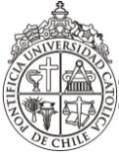 PONTIFICIA UNIVERSIDAD CATÓLICA DE CHILE ESCUELA DE MEDICINADIRECCIÓN DE POSTGRADOMAGÍSTER EN SALUD PÚBLICA CARTA PERSONAL DE POSTULACIÓNExponga las razones por la que postula al Magíster en Salud Pública UC. Le rogamos no exceder una página.Nombre y firmaLa presente carta es un documento confidencial. Rogamos hacer llegar esta carta en sobre cerrado junto a los otros documentos solicitados para la postulación.Solo serán considerados los antecedentes descritos dentro del formato (tamaño 10, espaciado sencillo) de esta carta personal de postulación y no se aceptarán anexos.